Telecommunicatie = elkaar iets vertellen over grote afstandCommunicatie = elkaar iets vertellenDraadloos= zonder draadSatellieten = Stations in de ruimte die signalen ontvangen en versturen.Telefoonverkeer = Alle gesprekken over de wereld met de telefoon.netwerk = Een soort web waar alle punten samenwerken en samenkomen.GSM-masten= Maakt deel uit van het GSM- netwerk en dagen de antennes. Deze ontvangen en zenden op aarde.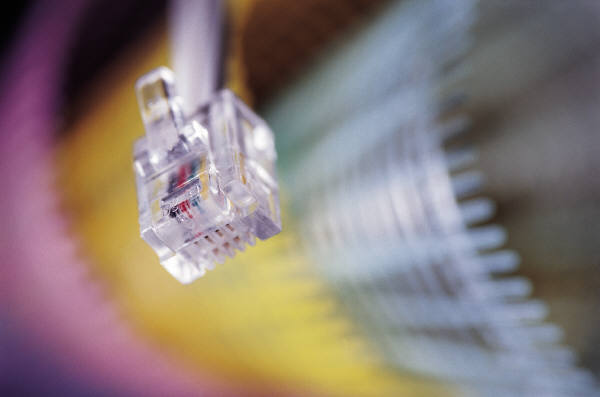 